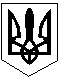 УКРАЇНАСКВИРСЬКА РАЙОННА ДЕРЖАВНА АДМІНІСТРАЦІЯ КИЇВСЬКОЇОБЛАСТІВІДДІЛ ОСВІТИАдреса: .Сквира, Богачевського, 55. Тел. 5-25-75.e-mail:skvіravo@ukr.netНАКАЗ14. 01. 2016 р.								№ 5Про проведення районного етапуВсеукраїнської акції «Годівничка»	Відповідно до плану роботи КЗ КОР «Центр творчості дітей та юнацтва Київщини» на 2015-2016 н.р., плану роботи Сквирського районного центру дитячої та юнацької творчості  та з метою актуалізації уваги учнівської молоді до проблем збереження орнітофауни, виховання гуманного ставлення до птахівНАКАЗУЮ:1.Провести з 07.03. по 14.03.2016 р. на базі Сквирського районного центру дитячої та юнацької творчості районний етап Всеукраїнської акції «Годівничка».2.Керівникам загальноосвітніх навчальних закладів забезпечити участь учнів у районному етапі  Всеукраїнської акції «Годівничка».3.Директору Сквирського районного центру дитячої та юнацької творчості Лубківській Л.В.:3.1.Здійснити організаційні заходи щодо проведення районного етапу Всеукраїнської акції «Годівничка».3.2.Сформувати склад журі по перевірці робіт учасників районного етапу Всеукраїнської акції «Годівничка» (Додаток).4.Творчі роботи учасників та інформаційні матеріали про проведення районного етапу Всеукраїнської акції «Годівничка» подати до еколого-натуралістичного відділу КЗ КОР «Центр творчості дітей та юнацтва Київщини» до 25. 03. 2016 р.5.Контроль за виконанням цього наказу покласти на головного спеціаліста відділу освіти Мазур Л.М.Начальник відділу освіти			О.В. ЗаболотнийВиконавець: Майорко І.В.